В соответствии с государственной программой «Реализация государственной национальной политики и профилактика экстремизма» в Югре создана информационная система «Мигрант» – цифровой информационный ресурс в виде мобильного сайта, представляющего иностранным гражданам необходимые сведения (порядок получения государственных услуг, место расположения учреждений и организаций, представляющих государственные услуги, информационные материалы об ответственности за совершение правонарушений, в том числе экстремисткой направленности).Кроме того, заработало мобильное приложение «Мигрант». Данный сервис предназначен для социальной и культурной адаптации иностранных граждан, прибывающих в РФ, на территорию Ханты-Мансийского автономного округа – Югра. Приложение будет полезно всем прибывающим мигрантам из ближнего и дальнего зарубежья. С его помощью можно получить информацию о порядке получения государственных и муниципальных услуг, сохраняя в базе данных вашего смартфона данные по услугам, а также ссылки на сайты учреждений, где эти услуги предоставляются.Основные функции приложения:Просмотр новостного блокаДоступ к информационным файлам по миграционным тематикам
Информация о местоположении учреждений, предоставляющих помощь иностранным гражданам на территории округа
Отсутствие рекламы
Приложение предоставляется бесплатно
Поддержка многоязычности
Удобный поиск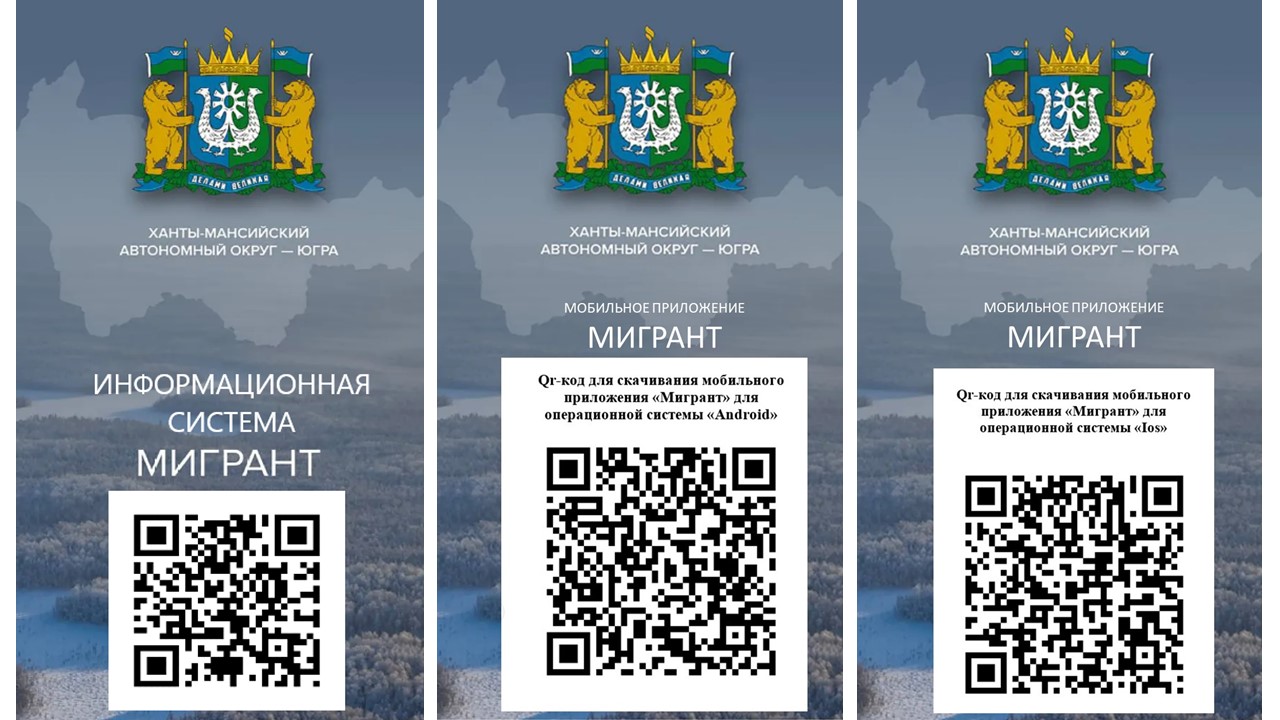 